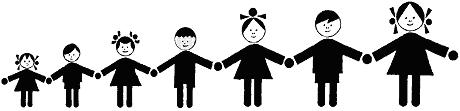 Governance at Walsh Memorial C of E Voluntary Controlled Infant SchoolAs well as driving up the standards of achievement and attainment, every governing body has three core functions which are:Ensuring clarity of vision, ethos and strategic direction;Holding executive leaders to account for the educational performance of the organisation and its pupils, and the effective and efficient performance management of staff; andOverseeing the financial performance of the organisation and making sure its money is well spent. Governance arrangements at Walsh Memorial C of E Voluntary Controlled Infant SchoolWe meet as a full governing body each term to review:what has been achieved against the School Development Planinformation and data about the schoolour statutory duties to ensure they are being metthe self evaluation of the school and ourselvesthe strategic direction of the school and how it will meet all pupils’ needsWe also meet as committees to look at different aspects of the school. We have a Children and Learning Committee where we support and challenge:how effective safeguarding is in schoolhow well all children are progressing against targets set and reviewed regularlyhow gaps in learning are identified and addressedhow well children with Special Educational Needs and disabilities are being supportedhow the More Able children are being challengedhow children for whom we receive Pupil premium funding are supportedattendance and how the school team encourages children to attendhow the school engages with parentswhat the children think about school and learninghow children are given other opportunities to learn and grow through the school plays, sports day, educational visitsWe have a Resources Committee where we support and challenge:how the budget is spent and the impact of the expenditurehow staff are part of the appraisal process and the impact of the objectives setwhat training and development the staff take part in and the impact it has in the classroomhow we keep the school building and grounds safe and securehow we keep children safe children in our school and groundsWe have a Pay Review Committee where we support and challenge:decisions about salary based on the information gathered over the year about the performance of the teaching staffrecommendation of salary increase for the Headteacher based on information tracked over the year by the Headteacher Appraisal PanelThe Headteacher’s appraisal panel ensure that:an external advisor is appointed annually to ensure that objectives set are fair, attainable and will move the school forwardsthere is a termly meeting to support and challenge the Headteacher and gather evidence of progression against objectives setthere is an annual recommendation about salary progressionGovernors also:ensure that policies are reviewed and updated regularly to underpin the school’s workare linked to subjects and visit the school to speak with staff and children about the work in that areaensure that all statutory duties are being metattend training both in and out of school to increase their knowledge about governanceprepare for each meeting by reading information to be able ask the challenging questions which help the school show that there is a continuous drive for improvement in all aspects of school life